DIGITAL ANIMATION 10.0304.00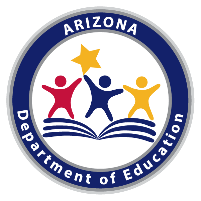 TECHNICAL STANDARDSAn Industry Technical Standards Validation Committee developed and validated these standards on February 11, 2020. The Arizona Career and Technical Education Quality Commission, the validating authority for the Arizona Skills Standards Assessment System, endorsed these standards on July 13, 2020.Note: Arizona’s Professional Skills are taught as an integral part of the Digital Animation program.DIGITAL ANIMATION 10.0304.00TECHNICAL STANDARDSAn Industry Technical Standards Validation Committee developed and validated these standards on February 11, 2020. The Arizona Career and Technical Education Quality Commission, the validating authority for the Arizona Skills Standards Assessment System, endorsed these standards on July 13, 2020.Note: Arizona’s Professional Skills are taught as an integral part of the Digital Animation program.The Technical Skills Assessment for Digital Animation is available SY2021-2022.The Technical Skills Assessment for Digital Animation is available SY2021-2022.STANDARD 1.0 ANALYZE THE COMMUNICATION MEDIA TECHNOLOGIES INDUSTRY, ITS BUSINESS PRACTICES, AND ITS ROLE IN THE ECONOMYSTANDARD 1.0 ANALYZE THE COMMUNICATION MEDIA TECHNOLOGIES INDUSTRY, ITS BUSINESS PRACTICES, AND ITS ROLE IN THE ECONOMY1.1Investigate the history and evolution of the Communication Media Technologies industry (i.e., technology, processes, production, etc.)1.2Examine the impact of social media and emerging technologies on the Communication Media Technologies industry1.3Research the societal and economic impact of the Communication Media Technologies industry1.4Examine the impact of the Communication Media Technologies Industry on marketing practices (i.e., delivery systems, monetization, etc.)1.5Define cultural diversity and the need for awareness and sensitivity in creative and professional decision-making1.6Explain the importance of multiculturalism in creative and professional decision-making (i.e., treating impartially and fairly each ethnic group, etc.)1.7Analyze client/service provider interaction practices appropriate to the Communication Media Technologies industry (e.g., customer service)1.8Determine budgets for various media projects and/or specific sub-tasks (e.g., personnel requirements, labor costs, and expenses)1.9Examine time management practices appropriate to the Communication Media Technologies industry (i.e., scheduling, hourly tracking, task management, managing deadlines, etc.)1.10Identify professions that comprise the Communication Media Technologies industry (i.e., animation, broadcasting, filmmaking, graphic design, illustration, music and audio production, digital imaging, printing, publishing, etc.)1.11Describe how diversity (cultural, ethnic, multigenerational) and ethics affect the selection of programs, projects, and creative choices1.12Compare various business models for generating income (i.e., employment, entrepreneurship, the gig economy, social media monetization, etc.)1.13Describe how production processes, cycles, and deadlines affect media businesses and career pathways1.14Comply with the safety standards and regulations specific to OSHA (specific to OSHA 10)1.15Describe how the Americans with Disabilities Act (ADA) affects creative professionals in various roles (e.g., employees/employers, subordinates/managers, and customers/suppliers)STANDARD 2.0 INVESTIGATE INTELLECTUAL PROPERTY (IP) LAW AND RIGHTS MANAGEMENTSTANDARD 2.0 INVESTIGATE INTELLECTUAL PROPERTY (IP) LAW AND RIGHTS MANAGEMENT2.1Identify current legal issues in media professions2.2Examine intellectual property law and its ramifications (e.g., copyright, free and fair use, and licensing)2.3Explain plagiarism and its effects in businessSTANDARD 3.0 DEMONSTRATE CLIENT/SERVICE PROVIDER PRACTICES APPROPRIATE TO DIGITAL ANIMATIONSTANDARD 3.0 DEMONSTRATE CLIENT/SERVICE PROVIDER PRACTICES APPROPRIATE TO DIGITAL ANIMATION3.1Use industry terminology appropriate to the work environment  3.2Employ written, verbal, and nonverbal communications that are appropriate to the target audience and situation (i.e., active listening, empathy, body language, openness, negotiation, problem solving, conflict resolution, assertiveness, positive attitude, etc.)3.3Practice verbal, nonverbal, and listening communication skills for effectiveness with people of diverse cultures, generations, and situations (i.e., email, text, phone call, video conferencing, interpersonal meetings, etc.)3.4Conduct formal and informal research to collect information, verify the accuracy of information, and authority of sources  3.5Assess the stated purpose and audience when making content choices and developing communications3.6Apply editing and proofing skills when reviewing any communicationSTANDARD 4.0 UTILIZE TECHNOLOGY TO MANAGE PRINCIPLES, ACTIVITIES, AND TRENDS IN DIGITAL ANIMATIONSTANDARD 4.0 UTILIZE TECHNOLOGY TO MANAGE PRINCIPLES, ACTIVITIES, AND TRENDS IN DIGITAL ANIMATION4.1Select appropriate software and hardware for specific work tasks (i.e., time management, customer services records, media projects, etc.)4.2Apply essential commands and knowledge of computer operating systems 4.3Utilize computer file management techniques for organizing, archiving, and version control 4.4Maintain equipment and related accessories4.5Explain methods of protecting computer systems against data loss and external threats (e.g., on-premise and in the cloud) 4.6Identify software and hardware that supports data capture (i.e., digital image, video, 3D models, motion, facial, and camera tracking, etc.) 4.7Select appropriate standards and formats for data, creation, capture, and exchange  4.8Determine efficient methods for converting, editing, exchanging, and ingesting data (i.e., sharing between systems, contractors, clients, etc.) STANDARD 5.0 ENGAGE IN PRE-PRODUCTION/PLANNING PHASE OF CONTENT CREATION IN DIGITAL ANIMATIONSTANDARD 5.0 ENGAGE IN PRE-PRODUCTION/PLANNING PHASE OF CONTENT CREATION IN DIGITAL ANIMATION5.1Interpret a design brief (e.g., art styles, platform specifications, asset lists, and priorities)5.2Select creative approaches that meet the needs of the design brief (e.g., time scales, polygon counts, and texture sizes)5.3Develop a plan to efficiently develop, reuse, and repurpose assets for use on the project5.4Create a folder hierarchy and organize project files within folders using consistent naming conventions (e.g., naming layers in Photoshop and naming objects in a 3D program)5.5Apply the elements and principles of design to all drawings, models, environments, and projects 5.6Apply drawing skills (i.e., shading, perspective, and gesture drawing)5.7Apply basic anatomy to figure drawing and character design5.8Develop concept art for all key (priority) assets (e.g., thumbnails and silhouette sketches)5.9Apply the 12 principles of animation to all animated projects (e.g., The Illusion of Life)5.10Create detailed comprehensive storyboards for a projectSTANDARD 6.0 IMPLEMENT PLANS FOR THE CREATION OF CONTENT USING MODELING, TEXTURING, AND LIGHTING TECHNIQUESSTANDARD 6.0 IMPLEMENT PLANS FOR THE CREATION OF CONTENT USING MODELING, TEXTURING, AND LIGHTING TECHNIQUES6.1Explain the animation pipeline and its stages6.2Construct 3D models using appropriate techniques and geometric principles (e.g., Boolean, polygonal, NURBS/hyper-nurbs, subdivision surfaces, sculpting, and symmetrical)6.3Classify organic vs. hard surface modeling6.4Create texture maps on polygon objects using planar, cylindrical, spherical mapping, and the UV texture editor6.5Evaluate and correct UVW maps and surface normals6.6Differentiate among types of surface shaders for various rendering techniques [i.e., Phong, ray tracing, Physically Based Rendering (PBR), High Dynamic Range Imaging (HDRIs), etc.]6.7Create complex textures and reflections using process/nodal maps with commercial software6.8Simulate fire, hair, cloth, crowds, and fluids using particles and dynamic systems6.9Differentiate among types of lights and their attributes6.10Explain the three lights in the three-point lighting system6.11Compare white and colored lights and shadows to create mood in a sceneSTANDARD 7.0 IMPLEMENT PLANS FOR THE CREATION AND DELIVERY OF CONTENT USING VARIOUS RIGGING AND ANIMATION TECHNIQUES AS WELL AS DYNAMIC SIMULATION AND RENDERINGSTANDARD 7.0 IMPLEMENT PLANS FOR THE CREATION AND DELIVERY OF CONTENT USING VARIOUS RIGGING AND ANIMATION TECHNIQUES AS WELL AS DYNAMIC SIMULATION AND RENDERING7.1Explain the efficiencies at render time for pre-baking lighting solutions and shadows7.2Compare exposure sheet with Graph and Curve Editor for manipulating keyframe interpolation7.3Create animation using motion paths and constraints [i.e., Set Dynamic Keys (SDKs)/action constraints, Artificial Intelligence (AI), etc.]7.4Explain the use of bones, armatures, and constraints for rigging and skinning techniques [i.e., forward kinematics and inverse kinematics (FK/IK)]7.5Explain how cinematic decisions [i.e., Field of View (FOV), camera angles, paths, etc.] for capturing images from a 3D scene can be used to make an aesthetically pleasing composition that reinforces the story7.6Export assets to real-time rendering engine in the appropriate format and inspect/correct UVW maps, textures, and lighting to emphasize the most important aspects of the scene7.7Test assets in the real-time engine to ensure animations and deformations work as intended7.8Compare the benefits of different rendering methods (e.g., real-time rendering, or offline as an image sequence, or video file)7.9Explain how exposing parameters of digital assets can enhance their utility and value [i.e., programmatic access, creating user interfaces (UI), repurposing assets, etc.]STANDARD 8.0 PERFORM TASKS IN POST-PRODUCTION PHASE OF REFINEMENT IN DIGITAL ANIMATIONSTANDARD 8.0 PERFORM TASKS IN POST-PRODUCTION PHASE OF REFINEMENT IN DIGITAL ANIMATION8.1Animate layers of footage in a compositing program8.2Create cinematic transitions and atmospheric effects8.3Generate masks and track mattes8.4Choose color-keying techniques (i.e., Keylight, color difference, difference mattes, spill suppressors, etc.)8.5Track motion and apply the data to footage8.6Combine sound files and image sequences into a movie fileSTANDARD 9.0 DELIVER/DISTRIBUTE CONTENT USING VARIOUS MEDIA IN ACCORDANCE WITH CLIENT EXPECTATIONS IN DIGITAL ANIMATIONSTANDARD 9.0 DELIVER/DISTRIBUTE CONTENT USING VARIOUS MEDIA IN ACCORDANCE WITH CLIENT EXPECTATIONS IN DIGITAL ANIMATION9.1Identify various file formats and their advantages and disadvantages9.2Select video or audio codecs for various file formats and target delivery platforms9.3Create or convert 3D modeling/animation to be viewed through Virtual Reality (VR) (i.e., Oculus, HTC Vive, etc.), Augmented Reality (AR), and Mixed Reality (MR), and a merging of VR with AR (i.e., MS Hololens2, Magic Leap, etc.)9.4Identify security considerations when using the internet as a delivery system (i.e., Dropbox, Google Drive, GitHub, etc.)STANDARD 10.0 MONITOR QUALITY ASSURANCE OF CONTENT CREATION CONCURRENT WITH ALL PHASES OF PRODUCTION IN DIGITAL ANIMATIONSTANDARD 10.0 MONITOR QUALITY ASSURANCE OF CONTENT CREATION CONCURRENT WITH ALL PHASES OF PRODUCTION IN DIGITAL ANIMATION10.1Critique delivered content for artisanship, effectiveness, and tone (i.e., concept art, storyboards, textures, models, images, rendered animations, etc.)10.2Review a project workflow after completion and determine areas for improvement10.3Identify organizational and communication factors that contribute to the relative success of the projectSTANDARD 11.0 PRESENT TO SELECTED AUDIENCE(S) USING DIGITAL ANIMATIONSTANDARD 11.0 PRESENT TO SELECTED AUDIENCE(S) USING DIGITAL ANIMATION11.1Structure and develop a portfolio and/or demo reel of an appropriate subject matter and quality11.2Explore methods of distributing portfolios and demo reels for the purpose of work, employment, or investment11.3Research industries and companies as potential employers; develop job-specific cover letters and résumés11.4Explore interviewing techniques for professional placement11.5Explain how to create an effective pitch and/or animatic